N11R - Kaarten verbeteren
Actuele update: 19 december 2015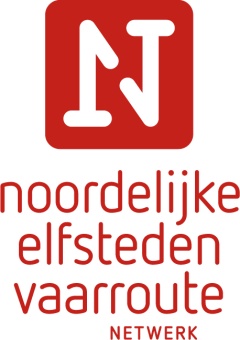 Dorpen, steden en aanlegplaatsenAlgemeen
Alle bruggen zijn op 2.40 meter NAP, diepgang tot 1,30 meter.Fietsverhuur aan en langs de route
LocatieFaciliteiten/ aanlegplaatsenFaciliteiten/ serviceAttractiesVerhalenFranekerAanlegplaatsenTrailerhelling JachthavenStroom
Water
Afvalwater
Fietsverhuur
Overnachten
Restaurants
Douche (Turfkade)
Vuilwater afnameBolwerken
Koorndragershuisje
Kaatsmuseum
Museum Martena
Monkey Town, 
Zwembad BloemketerpBotenverhuur
Theetuin HitzumHistorische binnenstad
Eise Eisinga Planetarium
Academie
PC
Kaatsen 
DongjumAanlegplaatsenGraf Sicco van GoslingaRied10 Aanlegplaatsen
Oplaadpunt
CamperplaatsenDouche
Wifi
Overnachten (trekkershutten, camping)
WC
Water
Stroom
Vuilwater afname

Atelier De Oude Melkfabriek Ried
Bakkerij
JabikspaadBerltsum?? Aanlegplaatsen 
TrailerhellingWC
StroomWater
Toeristische Informatie
FietsverhuurKoffiecafé/ Bakkerij
Supermarkt
Diverse winkels
Sauna
Vogelkijkhut
Café / Restaurants
Wandel en fietsroutes

Graf kerk Berltsum Moeder van Pieter Stuyvesant (1625)
12e stadTuinbouwcentrum van Friesland
Veiling dagen
Geheime Stempelplaats
Wier?? AanlegplaatsenSluis-Theetuin
Ioannes Theaterkerk
Natuurpark De Blikken met vogelijkhutRadartoren Defensie (Helicopters vliegen er niet overheen tijdens de Elfstedentocht)Sint Annaparochie6 Aanlegplaatsen

TrailerhellingWater
Stroom
Douche
WC
Eten en Drinken
FietsverhuurKano verhuur
Motorbootjes verhuur
Solex verhuur
Boerengolf
Toeristische Informatie
Camperplaats
Overnachten
(Trekkershutten, Camping)
Forellenvijver- Van Harenskerk, Saskia van Uylenburg
- Zwarte Haan, voormalige veerdienst naar Ameland
- Sint Jacob, als startpunt van het Jabikspaad (Friese Camino)
- De Blikvaart, bij IJs zit er een scheur midden in de vaart). Het ijs splitst zich in tweeën.
Vrouwbuurstermolen4 Aanlegplaatsen
Eten en Drinken
WC
Overnachten
(trekkershutten, camping)
VissteigerMolen
Huifkartocht
Zoute SaunaZingende Molenaar (Streektaal Bildst)Alde Leie10 Aanlegplaatsen
Trailerhelling
Eten & Drinken 
Vuil water
StroomWater
Speeltuin
WCDouches

Grutterswinkel
Naaiatelier + tuin
Seedykster Toer
Kweldercentrum
Noarderleech
Aerdenplaats/ Oudebildtzijl
Vlindertuin/ Oudebildtzijl
Jeu de Boules

Boerenprofessor
Arjen Roelofs
Monument Vrouwelijke Elfstedenwinnaars.
Laatste slenk (Middelsee)
Dockumer LokaaltjeFeinsum5 aanlegplaatsenSpeeltuin
Overnachten
(B&B)
Middeleeuwse kerk
Jeu de Boulebaan
Trimdielfietsroute
Dockumer Lokaaltje
Jabikspaad
HoldingastateHallumAanlegplaatsen
Trailerhelling
Tankstation 
GasEten en DrinkenEen openluchtzwembad (met douchegelegenheden)Supermarkt
bakker
slagerDivers winkelaanbodBartlehiemAanlegplaatsen
TrailerhellingEten & Drinken
WC
Overnachten 
(Camping)
Elfstedenbruggetje
TheetuinOud klooster Bethlehem
Er waren vroeger drie cafésBurdaardAanlegplaatsen
Trailerhelling
Tankstation boten
jachthaven
Overnachten
(hotel, camping, trekkershutten, B&B)
Eten & Drinken
Supermarkt
Camperplaats
Sloepverhuur
Fietsverhuur
Toeristische info
vuilwaterinname
douche,wasruimte met wasmachines
Houtzaagmolen de Zwaluw
Museum Ruurd Wiersmahús
Kerkmuseum Jannum
Museum Klooster Claerkamp Rinsumageest
Kaarsenmakerij JoHpie 
(start Noord Friese Winkeltjesroute) Hegebeintum, archeologisch steunpunt
zwembad en tennisbanenHegebeintum, hoogtepunt van Nederland

DokkumAanlegplaatsen
TrailerhellingOvernachten
Douche
WC
Eten & DrinkenFietsverhuur
Water StroomVuil water
Supermarkt
Musea
Divers winkelaanbod
Bonifatiuskapel, Admiraliteitshuis
Historische BinnenstadBonifatius
Sonnema BeerenburgDe Graenaet
Admiraliteit
NP Lauwersmeer
Nationaal Landschap de Noardlik Fryske Wâlden
Elfstedentocht Keerpunt op het Kleindiep.Aldtsjerk?? aanlegplaatsen
jachthaven
Water
Stroom
Eten & Drinken
Sloepverhuur
Vuilwaterinname
Douches WC
, droger, wasmachine 
 E laadpunten.
Landgoed De Klinze
Cantelandserbrug, Tegeltjesbrug
Elfstedenmonument 'It sil heve'
De Trynwâlden heeft 5 verschillende wandelroutes/ paden,  waarvan 1 in het havengebied startGeheime Stempelplaats
Het tegeltje W.A. van Buren
De Trynwâlden (de dorpen Aldtsjerk, Oentsjerk, Gytsjerk, Ryptsjerk, Munein en  Roodkerk.)
Kafee Maorkswâl heeft een balk waar de eerste schaatsers per winterseizoen, over natuurijs uit Leeuwarden hun naam in gegraveerd krijgen. Zie dit stukje tekst van de voormalig ijsmeester Jan Oostenbrug. De link met de ijs Elfstedentocht spreekt toch veel mensen aan, zo ook de Klûnbalk bij de brug in Aldtsjerk.LeeuwardenPrinsentuin
- 300 aanlegplaatsen voor passanten.- Gebruikmaken van voorzieningen met behulp van jachthavenbetaalkaart.- 2 toilet- en servicegebouwen met betaalautomaten, babyroom en wasserette.- 3 afvalcontainers.- Vuilwaterstation.- Bilgewaterstation (mengsel van water en olie).- 7 drinkwaterpunten.- 2 Camperplaatsen.- Politiepost.- Historische binnenstad met winkelaanbod dat past bij een provinciehoofdstad.- Groot aanbod van restaurants en cafés.- Schouwburg.- Evenementen.- Supermarkten.
- Musea (o.a. Fries Museum, - Natuurmuseum Fryslân). - VVV (stadswandelingen, kaarten, souvenirs, fietsverhuur)- Oldehove.- Praamvaren door stadsgrachten.- Stadswandelingen.- Aqua Zoo.- Culturele Hoofdstad 2018.- Friese Nassau’s.- Elfstedentocht.- Leeuwarden aan zee.- Mata Hari.- Esscher.Leeuwarder Jachthaven (niet direct aan route, wel veel faciliteiten)- 40 aanlegplaatsen voor passanten.- Bereikbaar via Staande mastroute.- Douche- en toiletgebouw.- Aansluiting elektriciteit  en water (bij elke aanlegplaats).- Dieselpomp.- Omruilmogelijkheid van gasflessen.- Milieudepot.- Vuilwaterpomp.- Camperplaatsen: voorzien van elektriciteit, water, sanitaire voorzieningen, mogelijkheid tot lozing van chemisch toilet en grijze watertank).- Zeilmakerij met verkoop scheepartikelen.- Botenlift met helling.- Hulp bij technische problemen.- Fietsverhuur haven.Nabij Grote WielenTrailerhelling (gratis). (Groningerstraatweg, Leeuwarden).Wyns7 Aanlegplaatsen
oplaadpunt voor botenEten en Drinken
SpeeltuinFietspontjeFietsverhuur-/ serviceAdresTelefoone-mailWebsiteBram en Jan JoustraVan Sminiaweg 4, Aldtsjerk058-2561730www.novyjoustra.nl/fietsenJans FeenstraTsjerkestrjitte, 
9041 AV Berlikum06 12429286info@jansfietsen.nlwww.jansfietsen.nlZandberg fietsenLinthorst Homanstraat 4, 8802 XW FRANEKER0517 397038www.zandbergfietsen.nlMarcus van der WoudeOud Kaatsveld 138801 AA Franeker0517 394 4110517 216 621info@vanderwoudefietsen.nlwww.vanderwoudefietsen.nlJellema TweewielersHoofdstraat 23, 9172 ML Ferwert0518-411286info@siepjellema.nlwww.siepjellema.nlRienks TweewielcentrumBuorren 75-77, 8851 EM Tzummarum0518 481 478info@rienkstweewielercentrum.nlwww.rienkstweewielercentrum.nl/index.phpVVV LeeuwardenSophialaan 4, 8911 AE, Leeuwarden058 234 7550info@vvvleeuwarden.nlwww.vvvleeuwarden.nl